東安國中111學年度打餐教育東安國中111學年度打餐教育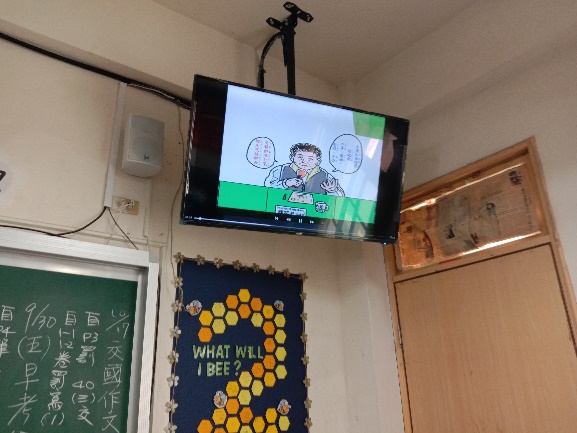 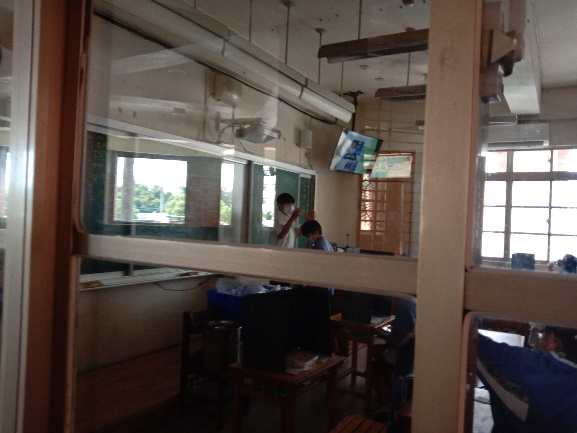 打菜教育影片撥放打菜教育影片撥放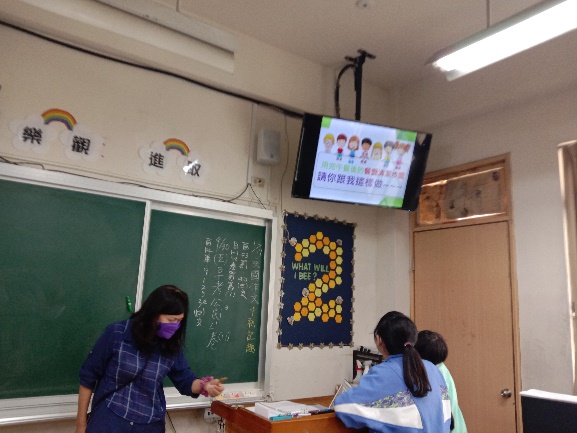 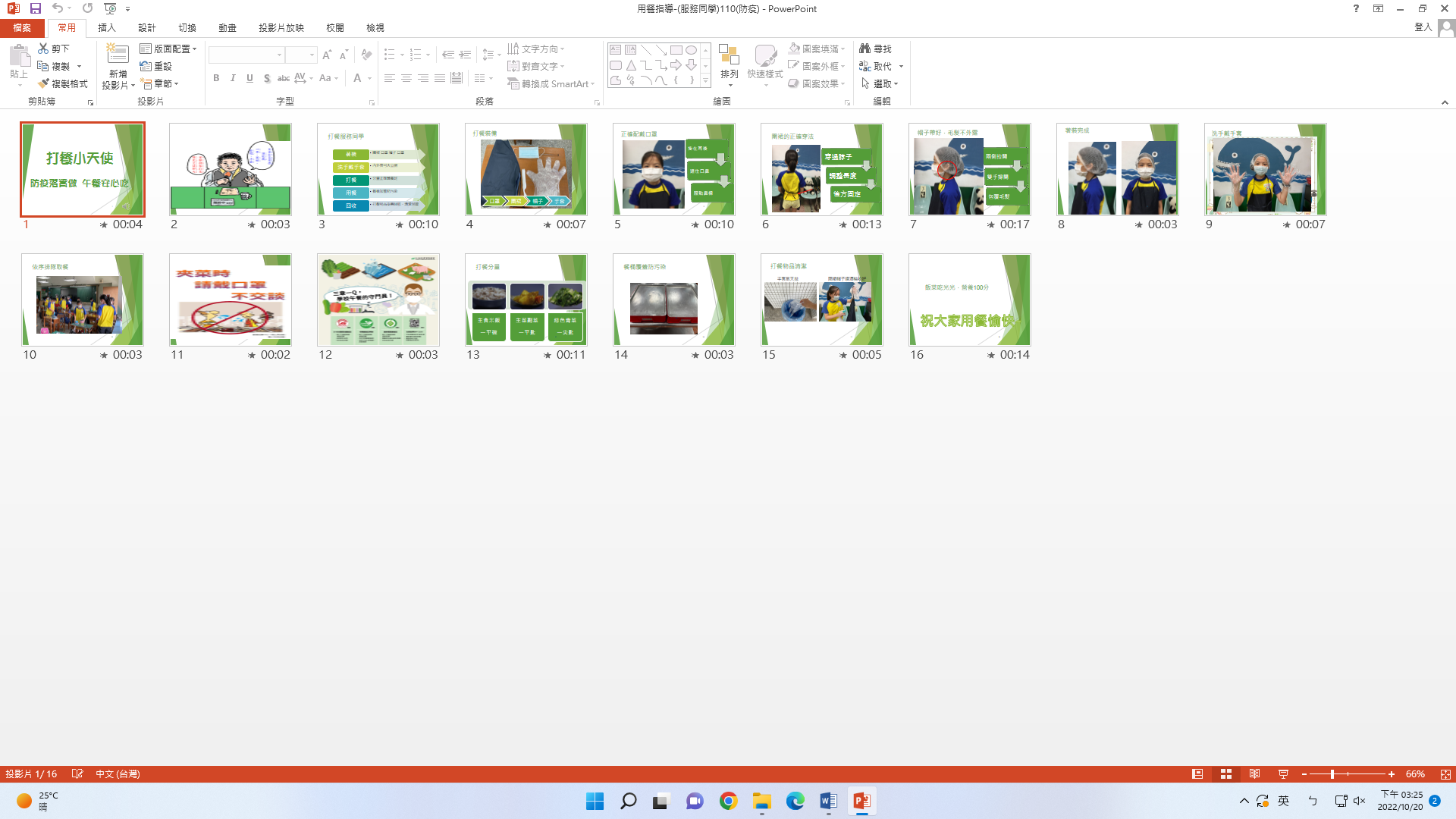 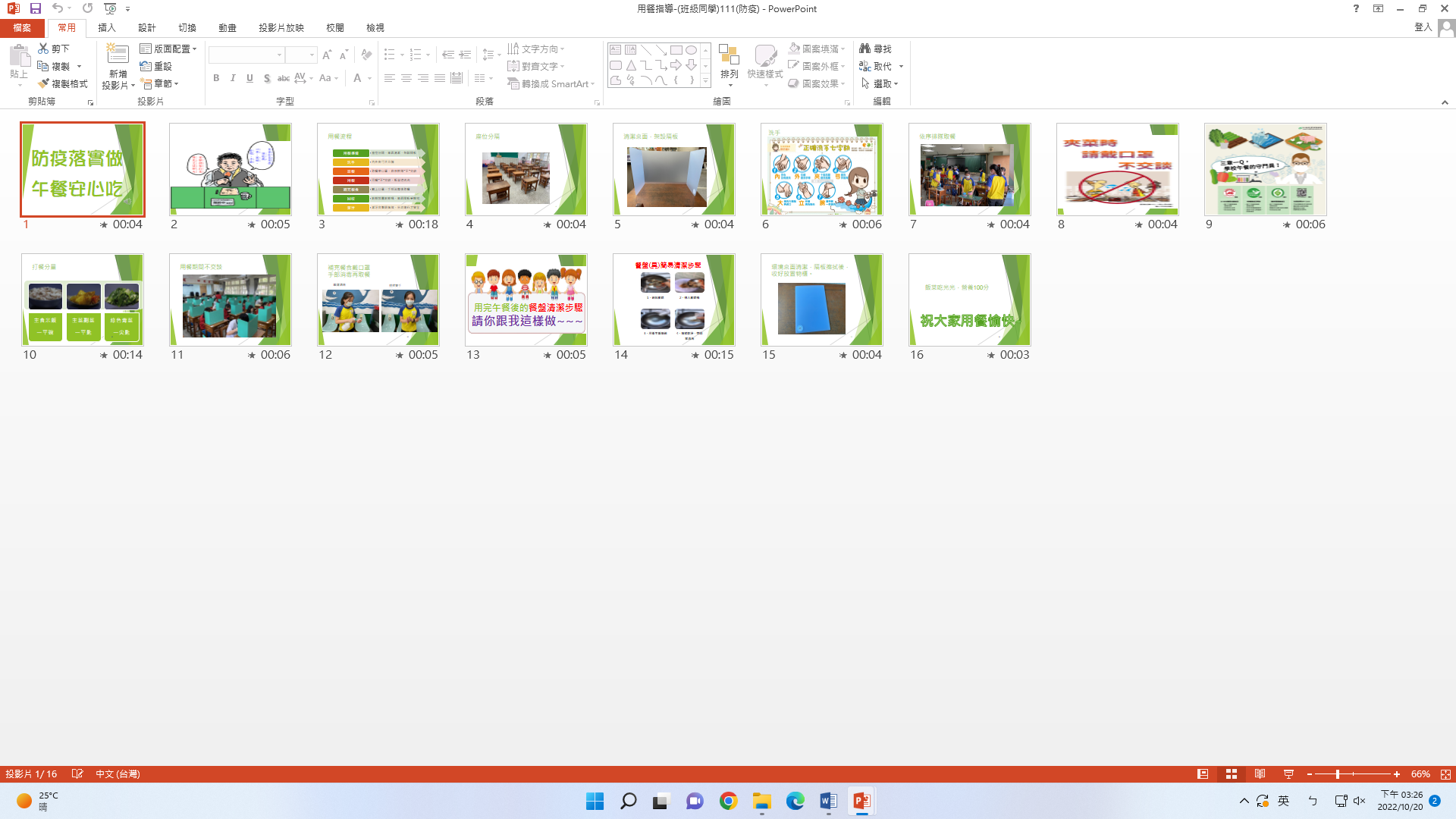 打菜教育影片撥放影片內容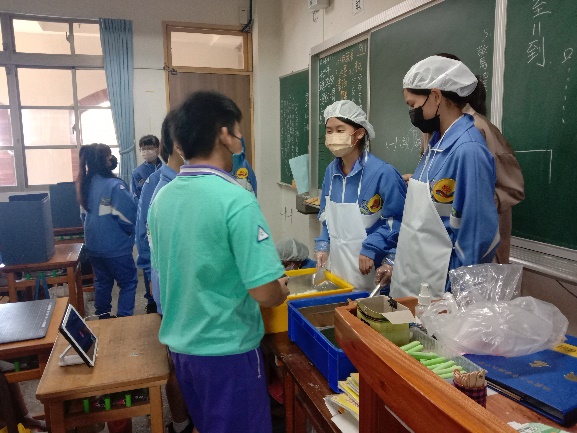 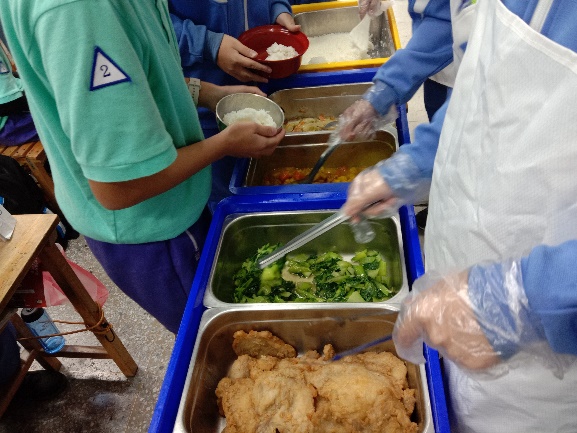 打菜服務同學穿戴手套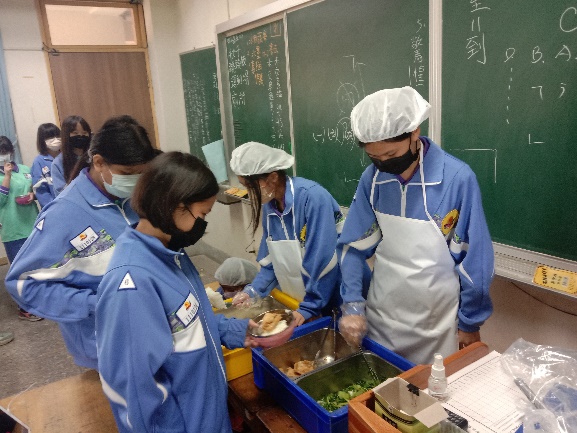 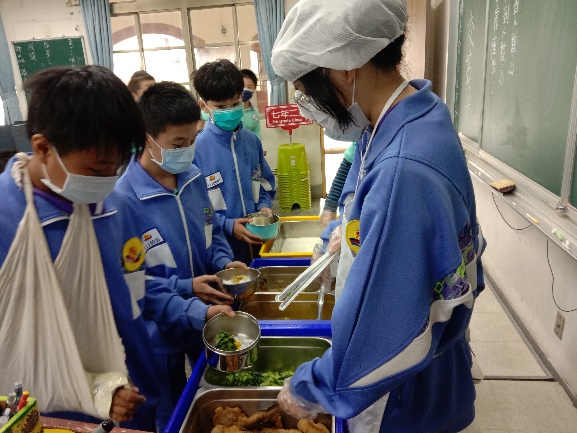 排隊取餐份量控制